Орган издания Администрация Лапшихинского сельсоветаЛапшихинский вестникИНФОРМАЦИОННЫЙ ЛИСТ 25 февраля   2022 г.  № 7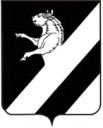 КРАСНОЯРСКИЙ  КРАЙ АЧИНСКИЙ  РАЙОН                                                                      АДМИНИСТРАЦИЯ ЛАПШИХИНСКОГО СЕЛЬСОВЕТАПОСТАНОВЛЕНИЕ25.02.2022 г.                                                                                                                                                                                            № 2 -ПГО созыве  внеочередной   18-й сессии четвертого созыва Лапшихинского сельского Совета депутатовВ соответствии с п.4 статьи 18.1. Устава Лапшихинского сельсовета ПОСТАНОВЛЯЮ:  	1.Созвать внеочередную  18-ю сессию четвертого созыва Лапшихинского сельского Совета депутатов 28.02.2022 в 15:30 часов по адресу:  Ачинский район, с. Лапшиха, ул. Советская, д. 8.	2. Вынести на рассмотрение сессии следующие вопросы:	1)  О внесении изменений в решение Лапшихинского сельского Совета депутатов от 21.12.2016 № 3-14Р «О формировании расходов на оплату труда депутатов, выборных должностных лиц местного самоуправления, осуществляющих свои полномочия на  постоянной основе,  и  муниципальных служащих Лапшихинского сельсовета».	2) О внесении изменений в Решение Лапшихинского сельского Совета депутатов от 16.03.2017 № 4-16Р «Об утверждении Положения о порядке назначения и выплаты пенсии за выслугу лет лицам, замещавшим должности муниципальной службы в органах местного самоуправления Лапшихинского сельсовета».	3.  Контроль  исполнения  данного постановления оставляю за собой          4.  Постановление вступает в силу со дня его подписания.Председатель сельского Совета депутатов                                                                     А.С. БанныйСтепанова Елена Витальевна+7 (39151) 96 336  ПРОЕКТКРАСНОЯРСКИЙ   КРАЙ   АЧИНСКИЙ РАЙОН
 ЛАПШИХИНСКИЙ СЕЛЬСКИЙ СОВЕТ ДЕПУТАТОВЧЕТВЕРТОГО  СОЗЫВАРЕШЕНИЕ2022                                                                                                                                          № 0-18ВН-РО внесении изменений в решение Лапшихинского сельского Совета депутатов  от 21.12.2016 № 3-14Р «О формировании расходов на оплату труда депутатов, выборных должностных лиц местного самоуправления, осуществляющих свои полномочия на постоянной основе, и муниципальных служащих Лапшихинского сельсовета»В соответствии с Федеральным законом Российской Федерации от 06.10.2003 № 131-ФЗ «Об лбщих принципах организации местного самоуправления в Российской Федерации», постановлением Совета администрации Красноярского края от 29.12.2007 № 512-п «О нормативах формирования расходов на оплату труда депутатов, выборных должностных лицу местного самоуправления, осущечствляющих свои полномочия на постоянной основе, лиц, замещающих иные муниципальные должности, и муниципальных служащих», руководствуясь статьями 20, 24 Устава Лапшихинского сельсовета Ачинского района Красноярского края, Лапшихинский сельский Совет депутатов  РЕШИЛ:1. Внести в решение Лапшихинского сельского Совета депутатов  от 21.12.2016  № 3-14Р «О формировании расходов на оплату труда депутатов, выборных должностных лиц местного самоуправления, осуществляющих свои полномочия на постоянной основе, и муниципальных служащих Лапшихинского сельсовета» (далее – Решение) следующие изменения:  1.1. приложение 1 «Порядок расчета размера фонда оплаты труда депутатов, выборных должностных лиц местного самоуправления, осуществляющих свои полномочия на постоянной основе, и муниципальных служащих Лапшихинского сельсовета» дополнить пунктом 5 следующего содержания:«5. Общее количество должностных окладов, учитываемое при расчете размера фонда оплаты труда, установленное пунктом 3 настоящего Порядка, увеличивается на 10 процентов для выплаты премий.Объем средств, предусматриваемый в соответствии с абзацем первым настоящего пункта, не может быть использован на иные цели.2. Контроль исполнения настоящего решения возложить на постоянную комиссию по экономической, бюджетной политике, муниципальному имуществу, предпринимательству, сельскому хозяйству, промышленности, землепользованию и охране окружающей среды (Ельцов И.Д.).3. Решение вступает в силу после  официального опубликования в информационном листе «Лапшихинский вестник, и подлежит размещения на официальном сайте в сети «Интернет» по адресу:  https:// lapshiha.ru		   ПРОЕКТКРАСНОЯРСКИЙ   КРАЙ   АЧИНСКИЙ РАЙОН
 ЛАПШИХИНСКИЙ СЕЛЬСКИЙ СОВЕТ ДЕПУТАТОВЧЕТВЕРТОГО  СОЗЫВАРЕШЕНИЕ2022                                                                                                                                          № 0-18ВН-РО внесении изменений в Решение Лапшихинского сельского Совета депутатов от 16.03.2017 № 4-16Р «Об утверждении Положения о порядке назначения и выплаты пенсии за выслугу лет лицам, замещавшим должности муниципальной службы в органах местного самоуправления Лапшихинского сельсовета»В соответствии с пунктами 12, 13 статьи 9 Закона Красноярского края от 24.04.2008 № 5-1565 «Об особенностях правового регулирования муниципальной службы в Красноярском крае», руководствуясь статьями 20, 24 Устава Лапшихинского сельсовета Ачинского района Красноярского края, Лапшихинский сельский Совет депутатов  РЕШИЛ:1. Внести в Решение Лапшихинского сельского Совета депутатов от 16.03.2017 № 4-16Р «Об утверждении Положения о порядке назначения и выплаты пенсии за выслугу лет лицам, замещавшим должности муниципальной службы в органах местного самоуправления Лапшихинского сельсовета» следующее изменение и дополнения:1.1. В подпункте а) пункта 3.9 слова «гражданской службы не менее 12 полных месяцев с более высоким должностным окладом» заменить словами «муниципальной службы в органах местного самоуправления, избирательных комиссиях муниципальных образований, расположенных на территории края, не менее 12 полных месяцев с более высоким должностным окладом»;1.2. В подпункте а) пункта 3.9 после слов «денежного содержания муниципальных служащих» дополнить словами «, возобновления выплаты пенсии за выслугу лет в случае, предусмотренном подпунктом «а» пункта 3.9 настоящего Положения».	2. Контроль за исполнением настоящего Решения возложить на постоянную комиссию по экономической и бюджетной политике, муниципальному имуществу, сельскому хозяйству, землепользованию и охране окружающей среды.	3. Решение вступает в силу после официального опубликования в информационном листе «Лапшихинский вестник» и подлежит размещению на официальном сайте в сети «Интернет» по адресу: https://lapshiha.ru/.Председатель Лапшихинского                              Глава сельского Совета депутатов                                     Лапшихинского сельсовета  А.С. Банный                                                           О.А. Шмырь    Председатель Лапшихинскогосельского Совета депутатовА.С. Банный                                    Глава Лапшихинскогосельсовета    О.А. Шмырь                                            Лапшихинский вестник Адрес издателя:С. Лапшиха, ул. Советская, дом 8Т.: 96-3-36Учредитель: администрация Лапшихинского сельсоветаОтветственный за издание: Пергунова Татьяна ВладимировнаИсполнитель: Т.В. ПергуноваЛапшихинский вестник Адрес издателя:С. Лапшиха, ул. Советская, дом 8Т.: 96-3-36Информационный лист «Лапшихинский вестник» утвержден Решением Лапшихинского сельского Совета депутатов от 01.07.2009г. №2-40Р  Тираж 20 экз. Распространяется бесплатноИнформационный лист «Лапшихинский вестник» утвержден Решением Лапшихинского сельского Совета депутатов от 01.07.2009г. №2-40Р  Тираж 20 экз. Распространяется бесплатно